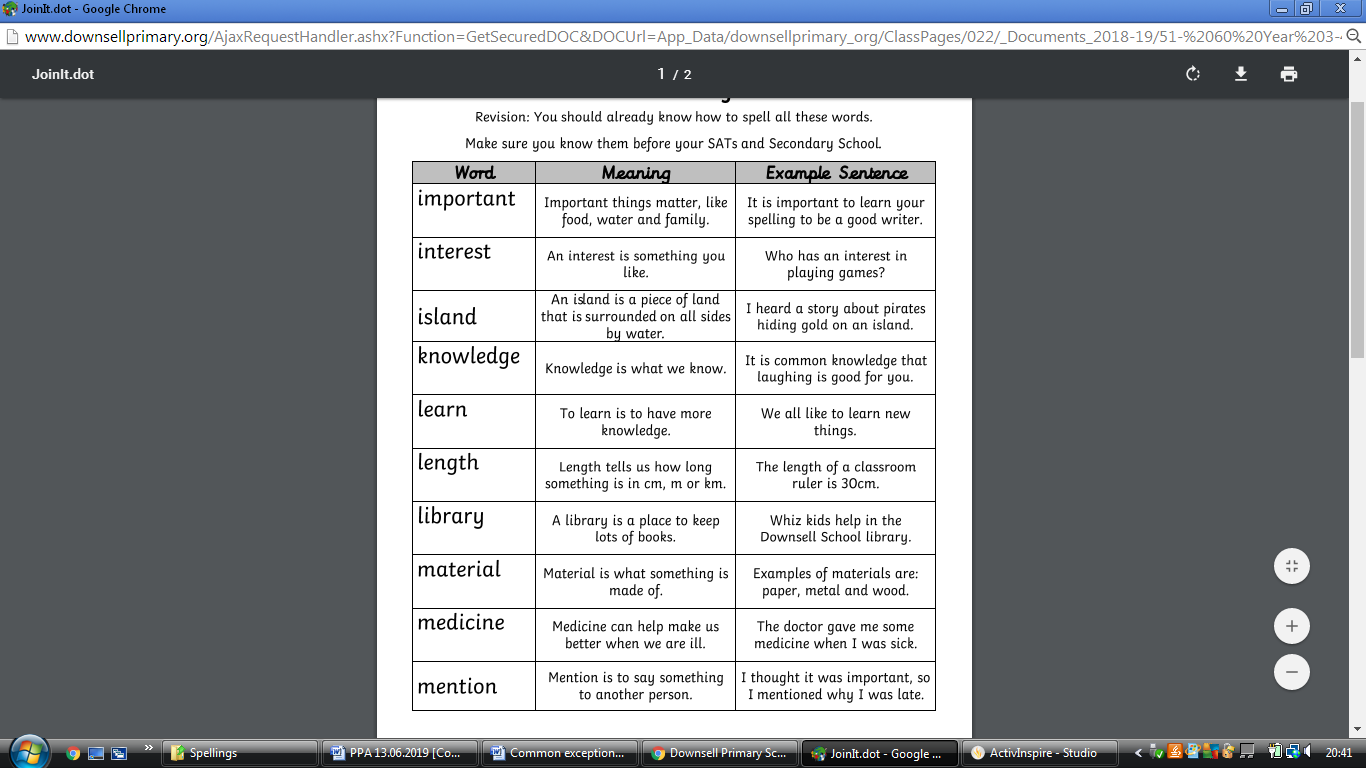 Vocabulary & Spelling Homework Summer 2 Week 3Common Exception Words